Kelloggsville Public SchoolsKMSInstrumentalMusic Department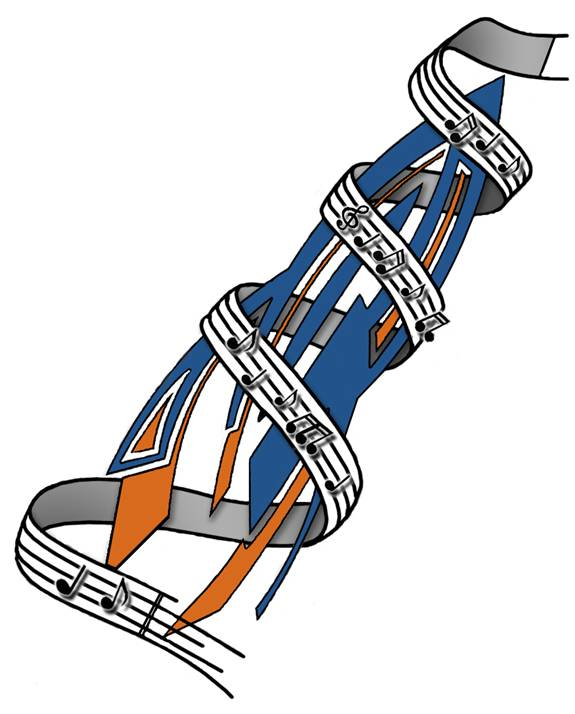 Directors:Mr. Troy AndersonMrs. Amanda VanderMeulenPhone:616-532-1575E-mail:tanderson@kvilleps.orgavandermeulen@kvilleps.orgBand Website:www.kelloggsvillebands.comMrs. VanderMeulen’s Class Website:www.vmbandroom.weebly.comKelloggsville Middle SchoolBand Handbook2016-2017Dear Kelloggsville Rocket Band Students and Parents,	Welcome to the Kelloggsville Middle School band program. It is with great pride and enthusiasm that we introduce the program to you! This handbook will be beneficial in explaining all of our procedures/policies that will be used throughout the coming year.	Traditions of excellence are created and maintained by well-disciplined and highly motivated band students and teachers. We firmly believe that we must work together to foster the positive attitude necessary to continue this tradition. The management plan included will help provide your child with the positive learning environment necessary to develop his or her full potential.	After reading the handbook, please sign the Statement of Understanding found at the end. This form along with the permission slip and Band Roster Information form need to be turned in to Mrs. VanderMeulen or Mr. Anderson by Friday, September 9th. Please make sure that you read the Concert Attendance policy and you mark your calendar with all of the concert and performance dates.We hope this information will answer any questions you may have so that your 2016-2017 band experience is a successful one. This promises to be an exciting and eventful new year and we look forward to joining with you to make the Kelloggsville band one of the very best!Mr. Anderson & Mrs. VanderMeulenStatement of PhilosophyA well-rounded education is enhanced by one of the most basic of all studies…the study of music. Music develops self-confidence. Music gives each student a feeling of pride and accomplishment. Playing in band teaches students the importance of working with others and helps them develop the social skills necessary to be part of any organization or team. Band instills values: responsibility, commitment, cooperation, and compassion to name a few. Not all band students become great musicians or major in music, but certainly all become more mature, cooperative, self-disciplined, hard-working, well-rounded members of society with an appreciation of the arts. Music is a subject that affects all sides of a student’s development.Music is a science…	It is exact, specific; and it demands exact acoustics. A conductor’s score is a graph which indicates frequencies, intensities, volume changes, melody, harmony and all at once with the most exact control of time.Music is Mathematical…	It is rhythmical based on subdivisions of time into fractions, which must be done instantaneously, not worked out on paper or with a calculator.Music is a Foreign Language…	Most of the terms are in Italian, German, or French; and the notation is certainly not English – but a highly developed kind of shorthand that uses symbols to represent ideas. The semantics of music is the most universal language.Music is History…	Music usually reflects the environment and times of its creation.Music is Physical Education…	It requires fantastic coordination of fingers, hands, arms, lips, cheeks, and facial muscles, in addition to extraordinary control of the diaphragm, back, stomach, and chest muscles which respond instantly to what the eyes see, the ears hear and the mind interprets.Music is all of these things, but most of all music is art…	It takes all of these components and combines them to create an emotional response. This is why music is unique and this is why we teach music!ExpectationsThe Kelloggsville Band Program has a long tradition of musical excellence. Our bands are highly respected throughout the district and west Michigan. It is your turn to continue the tradition. We expect everyone in the Kelloggsville Bands to work hard at becoming a musical group of the highest possible quality – not just in performances, but every day, in home practice and class rehearsal. Positive Ensemble Contribution can be defined as participating in a way that demonstrates 100% effort for the good of the group as well as for the good of the individual player. Like a chain, a band is only as strong as its weakest member. Be one of the strong links! Don’t be the weakest link! If everyone is contributing to his/her highest potential, the experience will be successful, productive, positive and fun, and we will have an Advanced Band of the highest quality. Positive Ensemble Contribution is measured through observable behaviors. Below is a list of behaviors that demonstrate Positive Ensemble Contribution:You are on time to class and at your assigned seat with all required materials before warm-ups begin.Your backpack and instrument case are stored in a cubbyhole or other appropriate place. You do not block walkways or doorways with your belongings.You maintain consistent eye contact with the director.You maintain a positive attitude throughout the rehearsal.You maintain 100% energy, effort and enthusiasm from the warm-up to the end of the rehearsal.You are prepared for band and playing to the best of your ability.You are in set (proper posture, hand position, embouchure, air support) position whenever playing.You consistently produce good tones whenever playing.You refrain from talking, disrupting or interacting with other students during rehearsal.You are willing to take a chance when doing something new or challenging.You ask questions at the appropriate time if you do not understand something; remembering to raise your hand only at the appropriate time.You mark your music every time a correction, or change, has been indicated by the one of the directors.You show that commitment to this group is important by being on time (early) for class, extra rehearsals, and at all performances. Classroom Management PlanClassroom Rules1. Be Respectful.2. Follow Directions the first time they are given.3. Be Prepared with your materials every day. See the Supply List.4. No Gum, Food, Candy or Drink are allowed in the band room. Water is OK.5. Do Not Leave Your Seat without permission.Cubby Room Rules & Procedures1. Do not open anybody else’s cubby or instrument case.2. Keep your cubby locked at all times. You must provide a combination lock.3. No Loitering.4. Only instruments, music and pencils should be stored in the cubbies.5. Instruments must be properly closed in cases when in your cubby.*The band room will be open from 7:45am till 3:15pm for instrument drop off and pick up.Classroom ProceduresEntering and Exiting the Band Room: Enter and exit the band room quietly, staying to the right hand side of the doorway and in a single file line. Be polite and wait your turn. Do not push or shove others.Entering and Exiting the Cubby Room: Enter and exit the room quietly, using the door on the right. Be polite and wait your turn to get to your cubby. No pushing or shoving while in the cubby room. Once you have your instrument you should exit the room immediately.Being on Time for Class: Students must be in their assigned seats, ready to play, by two minutes after the tardy bell rings. Students who are just walking in the door when the bell rings will be marked tardy.Getting Ready For Class: Find your seat immediately after you enter the room and get your instrument. Quietly assemble your instrument and get out all necessary materials. After your instrument is assembled and your materials are out, close your case and set it on the right side of your chair with the handle facing up. Then adjust your stand to the correct height and distance from your chair.Once You Are Seated: Check the board for the agenda. Get all warm-ups, book pages, and music on your stand and in the correct order. Then, if needed, answer any questions on the board or fill out any handouts. Finally, begin to warm-up your instrument quietly using proper playing techniques.During Band Class: Once a director (guest conductor, student teacher, substitute, or student conductor) has stepped onto the podium, there is NO MORE talking and your FULL attention is directed toward him or her. You will raise your hand and wait to be called on if you have a question. Do not get up unless the director has asked you to do so (not even to get a drink of water).  You will not play your instrument unless you have been directed to do so.After Band Class: Please wait for permission to pack-up and leave the room. Clean up the area around your chair, picking up any items off the floor (water bottle, used reeds, scraps of paper, etc.). Push stand down and leave it neatly in front of your chair. When you exit your row, go through your own row rather than cutting through other rows. This will help keep the rows neat for the next class. If you do accidentally knock something over, put it back in place. The last class of the day puts all stands and chairs away every Friday. When dismissed by the directors, exit without pushing, shoving, etc.Percussionists must cover mallet instruments used (xylophone, timpani, etc.) and put away all items that they used during band. Each percussionist is responsible to clean up/put away/cover one or more items each day. No percussionist will leave the room until all of the equipment is put back properly and the area is clean.Turning Papers In/Getting Credit: All papers go in the bins just outside of the band office. Be sure to put your paper in the correct bin! Do not hand papers to me, or I will probably misplace them, and you will not get credit. Please make sure your full name is on anything you turn in. If we collect papers from your seats, you will pass them to the front of your section and the director will collect them from there. Do not get up during band to turn something in. Keep in mind that if you are filling out papers during class, it looks like you might be cheating, so don’t do it. If necessary, students may come in after school and place papers in the inbox.Chairs & Stands: Chairs will remain on all four legs at all times to prevent the legs from bending and possible injury to the student if the chair tips over. Stands are to remain on all three legs and students should not lean on them or mark them in any way.Restroom: You may not go to the restroom during band, so don’t ask. If you ask, I will say no. You pass a restroom on the way to the band room, stop and use it before you come to class. If you are a normal, healthy human being, you will probably not need to go to the bathroom during band whatsoever, for the entire school year.After School: The band room is open many days after school for students to practice. Please check with the directors if you plan on staying after school. Please be sure to pick-up after yourself when you are done. You and anyone else in the room must follow the classroom rules and may be issued consequences for failing to do so.Lost and Found: The lost and found area is the box under the front table. If you find something that has been left behind please place it in that location. If you are missing something, start by looking in the box.Show Pride for our band room!ConsequencesConsequences for not following the rules and procedures of the band room may include any or all of the following:Verbal WarningOffending Item Confiscated (i.e. toy, ipod, phone, ect.)	Parent NotificationLowered Daily Participation GradeDiscipline Report to the Office (for serious/repeated offencePractice Card InformationAll band members are expected to practice and study music symbols and terms outside the classroom. Students will need to maintain an accurate record of this practice time and submit it to their music director on a weekly basis. Any practice time your child completes on his/her band instrument outside of the classroom, as well as, any studying time used to learn music symbols and terms may be included on the practice record. We have found that 20 minutes of focused, goal-oriented practice time each day is necessary for students to make steady and consistent progress on their instrument. A practice card is not needed to be able to tell whether you have practiced or not. How you improve day-to-day and week-to-week reveals that fact. Honesty is the best policy concerning practice time. It is helpful to have parents be involved in the student’s practice and progress. Parent encouragement and support is important for student success! Students will submit their practice time online each week at www.vmbandroom.weebly.com or at www.schoology.com. No parent signature will be required to receive credit, but as stated before, we encourage you to be honest about your practice time. All practice cards will be submitted online and paper practice cards WILL NOT be available. Students that do not have access to the Internet at home will be able to use one of the computers in the band room before school or after school on Mondays to submit their times.Students can earn 5 points of extra credit per practice card for practicing at least 5 different days during the week.Concert Attendance PolicyALL PERFORMANCES ARE MANDATORY. Please mark your calendar now with all of the performance dates to avoid any conflicts. Every member of performing ensemble is important and needed at the performances. Absences from a performance will be excused for the following reasons only:	-Death in the family	-Medical emergency	-Religious holiday	-Excused school absenceIn the case of emergencies, the parents must notify the directors immediately by calling, emailing, or writing. We ask that for non-emergency cases that the directors be notified at least three weeks in advance of the performance. Students will then need to schedule an appointment, before the date of the concert, with the directors to play the all of concert music. This will make up the student’s grade for the missed performance. Provided all of the proper procedures are followed, there will be no lowering of the grade.Unexcused absences from a performance (anything not excused by the school) will result in an automatic reduction of the student’s grade. If a student receives two unexcused absences from a performance it may result in a dismissal from the band program.Any other circumstances that come up during the year will be dealt with on an individual basis. However, please remember that all students are vital to the success of the band and the earlier the directors receive notification of a conflict, the better we are able to work it out!Points can be deducted for the following reasons at the performance:	-Tardy	-Improper uniform	-Disruptive or Disrespectful	-Music is not prepared	-No instrument or musicGrading Policy(6th & 7th Grade)Daily Points/Participation				25% of GradeHomework & Quizzes				15% of GradeTests							15% of GradePractice Cards					15% of GradeConcerts/Performances				30% of GradeOther Grading InformationChair Tests (7th & 8th Grade Only)Chair tests will be given periodically and will consist of playing assignments from the method books or concert music. These playing tests will take place during band class. Challenges (8th Grade Only)Students may challenge the next person up in their section at any time except two weeks prior to a concert. If a student loses a challenge, he/she must wait one week to re-challenge. The challenger fills out the challenge form with the date and the material to be played. The challengee fills in the scale to be performed. Both students sign the form indicating they are aware of the challenge, and it is then turned into the directors. The challenge will take place the next day.Extra CreditStudents can earn extra credit points by attending concerts. Students can attend events such as choir concerts for our school or other schools, band concerts for other schools, Grand Rapids Symphonic Band concerts, or Grand Rapids Symphony concerts. These are just a few examples of the appropriate types of concert that students can attend to earn some extra credit in band. The amount of extra credit awarded will vary from concert to concert. In order to receive the credit students will need to turn in a program from the concert with their name on it and a parent’s signature.Power SchoolAll grading information is available on PowerSchool. If you go to the school website (www.kvilleps.org) you will be able to create an account in PowerSchool and keep an eye on your student’s current grades in all of their classes. Their band grades will be updated every week.Schoology (www.schoology.com)This is an on-line classroom that we will be using throughout the year. Students will need to log in to this classroom frequently to see and submit assignments. Students will be using this site in class to take quizzes. They will also use it outside of class to create videos of themselves playing their instruments for tests. There will also be resources available on this site, as well as, lessons to explain new concepts. Students will also be able to go this site to submit their weekly practice records. There is also an app available to download onto smartphones and iPads to make creating videos and finishing assignments even easier. If students do not have access to the internet at home, they will be able to use the computers in the band room to complete their assignments. We will be setting up accounts at school during the first week.Equipment, Music & Supplies InformationSchool Owned InstrumentsThe school provides all large instruments and will provide some of the small ones to families that qualify. All instruments are repaired during the summer and given to the students in good playing condition. It is the students’ responsibility to keep those instruments in good playing condition throughout the year. If the instrument is damaged or broken beyond normal playing wear the student is responsible to pay for the replacement or repairs necessary to put it back into good playing condition. Students and parents will need to sign an instrument contract and return it to the directors before they are allowed to take the instrument home.Sheet Music Students will be given any sheet music used throughout the year. If a student looses their music it will cost 25¢ per page to replace the first time and will increase each additional time. Students may write on the music with a pencil only. The students will also be provided with a music folder to keep their sheet music, method books, and any other handouts in. Materials and SuppliesStudents must purchase the necessary materials and supplies for each grade level of band. Students will be provided with a material list and an order form. Every instrument requires different supplies. All of these supplies can be purchased from Meyer Music or you can return the order form, along with money, to school by Friday, September 16 and we will take care of it for you. We also carry a few items on hand that can be purchased from the school throughout the year for emergencies.Reeds:		Clarinet		$2.00		Bass Clarinet		$3.00		Alto Sax		$2.50		Tenor Sax		$3.00		Bari Sax		$3.50	Oils & Cork Grease:		Valve Oil		$1.50		Slide Oil		$1.50		Cork Grease		$1.50Please make sure that your student has all of the required supplies in their cases at all times. If your student will be purchasing an item from the school be sure to send the money with them. **Items will not be given out until we have the money**Meyer Music makes deliveries to our school every Thursday. If you need additional supplies at any time during the year just fill out a new order form and return it to the directors, along with the money, by Tuesday and we will be able to have it delivered on Thursday after school. Uniform PolicyAll KMS students will be assigned a KMS band sweater. The sweaters are provided by the school and will be checked in and out at each performance. If a sweater is damaged, the student must purchase a replacement.Uniformity is essential in our performing ensembles. It adds professionalism and dignity to our group. The dress code for performances will be strictly enforced and students will lose some of the concert points for not having the correct uniform. Please contact the directors if you have any questions or if you are unable to provide the necessary items for the uniform.The following items are to be provided by the parents:-T-Shirt 	Any color t-shirt will work. Absolutely NO tank tops are allowed under the sweaters.	-Pants	Solid black pants – Preferably no skirts, but if a skirt is necessary, it must hit below the knees when you are seated.	-Socks		Solid Black socks only (with skirts – black tights).	-Shoes	Solid Black shoes with no markings on themExiting PolicyBand is a yearlong commitment. Students will not be able to change their classes in the middle of the year. Students will have the opportunity to exit band at the end of the school year. If a student has lost interest and would like to exit band they will need to see a director for an exit slip. This slip will need to be filled out completely and turned into the directors before the end of the school year. These slips will be available to the students at the end of May. The directors will then notify the office and the student will not be scheduled for band the following year. Again, students must remain in the class for the entire year.Parent ExpectationsParents are a very big asset in the growth and development of their students performing abilities. To help with this development parents need to encourage their student to practice regularly and they need to provide a quality place for practicing to occur. Parents should also encourage their band student to perform in front of family and friends. Parents also need to support their students by attending all of their performances. Parents can also help support the band program by volunteering to help with the band boosters or attending meetings. Band is a great opportunity for your student and your support and encouragement will help them grow into outstanding musicians!CommunicationIn order to have a successful program good communication between parents and teachers is essential. There are be many different media formats we use to get you all of the information needed about events, activities, and what is happening in the classroom. Please be sure to look over all of the options below and use this as the first place to go and look for the information that you need. Websites:There are two different websites you can visit to get information about the band program. The first one is the band website, www.kelloggsvillebands.com. This website is updated frequently and will always have detailed information on upcoming events, calendars, and booster info. Please check this website often for any announcements and information.The second website to check is Mrs. VanderMeulen’s classroom website, www.vmbandroom.weebly.com. This sites will have information about what is happening in class room, handouts, practice records, homework assignments and much more. Please check these sites often! E-mail:If you provide your e-mail address to us, you will be added to our contact list. We try hard to send out monthly announcements about what the upcoming events are for the band. So if you would like to receive these announcements please be sure to provide us with your most up to date e-mail address.Remind.comWe will also be using remind.com to send out text messages pertaining to the band classes. If you would benefit from receiving a text, reminding you about important events, please make sure you get signed up! All you need to do is send a text to 81010 and in the message type one of the following codes and push send.	6th Grade - @kms-6band	7th Grade - @kms-7band	8th Grade - @kms-8bandIf you have students in multiple grades, be sure to join all of the groups needed!Social MediaYou can also get updates by liking the Facebook page, Kelloggsville Bands or by joining the Facebook page, Kelloggsville Middle School Bands. You can also follow us on Twitter @kvillebands.We want to keep you informed and in the loop on all of the latest things happening in the band room. With all of the available ways to stay informed please pick the one that fits the best into your daily routines! We are always available to answer any questions you have about band, band events, and/or your child’s musical progress. If you have any questions please contact us through the websites, Facebook, e-mail or by phone.Band BoostersThe Band Boosters are a vital part of our band program. If you are interested in seeing how you can help or to give some suggestions, they meet the second Tuesday of the month in the High School band room at 7pm. They would greatly appreciate your support and time. If at any time throughout the year you have any questions concerning a band booster event you can contact the following members.Dan Williams – PresidentKrista Boomers – Vice PresidentMichele Boeske – TreasurerKristine Richards - Secratarye-mail - bandtreasurers@gmail.com or bandboosterspresident@gmail.comPerformance CalendarALL PERFORMANCES ARE MANDATORY unless they state that they are optional. Some of the performances have times that will vary depending on when we are scheduled to perform. As soon as we know the time or date we will update the websites and send out notifications. Also, for all of the events students will be required to be at the school earlier than the start time of the event so we can all get prepared for the performance. Students are required to stay for the entire concert or performance.Date			Event								TimeSeptember 13	8th Grade Parent Meeting (8th Grade)		6:00September 30	Homecoming Parade (8th Grade)			TBDOctober 7		Mass Band (7th & 8th Grade)				6:30December 10	Holiday Concert (6th, 7th, & 8th Grade)		3:00February 15	Pre-Festival Concert (7th & 8th Grade)		7:00Feb 28 – Mar 2	MS Band Festival (7th & 8th Grade)			TBDMarch 21		6th Grade Solo Festival (6th Grade)			TBDApril 22		MS Solo & Ensemble Festival			(7th & 8th Grade – optional)				TBDApril 29		March-A-Thon (8th Grade)				7:00May 24		Spring Concert & Awards			(6th, 7th & 8th Grade)					7:00Statement of UnderstandingPlease complete the following information and return to Mrs. VanderMeulen or Mr. Anderson by Friday, September 9.Please initial next to each item below indicating your understanding (in ink):We agree to abide by the expectations and policies of the Kelloggsville Middle School Handbook._________________________________		________________________________________________Student Name (Print)				Student Signature			Date_________________________________		________________________________________________Parent Name (Print)				Parent Signature				DatePlease Flip Over     2016-2017 School Year Permission Slip__________________________________ has permission to participate in all Kelloggsville Middle School performances/activities for the 2016-2017 school year. Transportation for the performances/activities will be by school bus or van when leaving the Kelloggsville school district. Parents will be informed on departure/return times and an itinerary for each scheduled event. All school rules apply to any band performance/activity and MUST be adhered to at all times. Any problems will be brought to the attention of the Kelloggsville Middle School Administration. Students that do not follow the rules could be sent home from the band performance/activity. Students are expected to represent Kelloggsville with the highest of standards. Students are to be polite, respectful, and listen to all chaperones.__________________________________		_________Parent/Guardian Signature						DateBand Roster Information **PLEASE PRINT NEATLY and fill out all information completely.Parent(s) First and Last Name: 	__________________________________________				      		__________________________________________Hm. Phone: 	_______________________		Cell: 	_________________________                       		_______________________		         	_________________________	Best Time to Call: ____________________________	**Will your student have access to the internet at home?	Y	NParent(s) E-mail: 	_________________________________________________________                                  		 _________________________________________________________	**We will be doing a lot of our communication through e-mail, so please make sure you provide an e-mail that you check often.Minutes PracticedGradeMore than 140 Min.105%121-140 Minutes100%101-120 Minutes95%81-100 Minutes80%61-80 Minutes70%41-60 Minutes60%0-40 Minutes50%Nothing Submitted0%Student InitialsParent InitialsExpectationsI understand that I must attend ALL of the performances for my ensemble and that repeated failure to do so may be grounds for being removed from the class.I have been informed of the calendar and I am aware of my responsibilities to inform the director when conflicts arise.I have read through the management plan and I understand the rules and procedures for the band room and that if I do not follow these rules and procedures there are consequences.I understand that in order to be successful as a musician and to fulfill my obligation to my peers within my ensemble, daily practice is required. I have read through the practice requirements and understand my responsibility in documenting my practice time.I understand the components used to compute my grade in band and know that I can access my grades at any time on PowerSchool.I understand that all communication will be done through websites, Facebook, Twitter, and e-mail and that I will need to check these sources often.PARENTS: I have read through the exiting policy and I understand that band is a year long class and my student will not be able to drop or change classes part way through the year.PARENTS: I have read over the uniform policy and understand what is needed before the first performance.PARENTS: I authorize the Kelloggsville Band Program and all of its agents to publicize information about my child to include name, instrument, class, and photo.***This clause is to insure that we are able to release celebratory information about your child’s achievement in newsletters, on the band’s website, and to insure we can publish his/her name in our concert programs. No personal information will ever be released at any time!